Горшковой Марины Николаевны, 222-034-577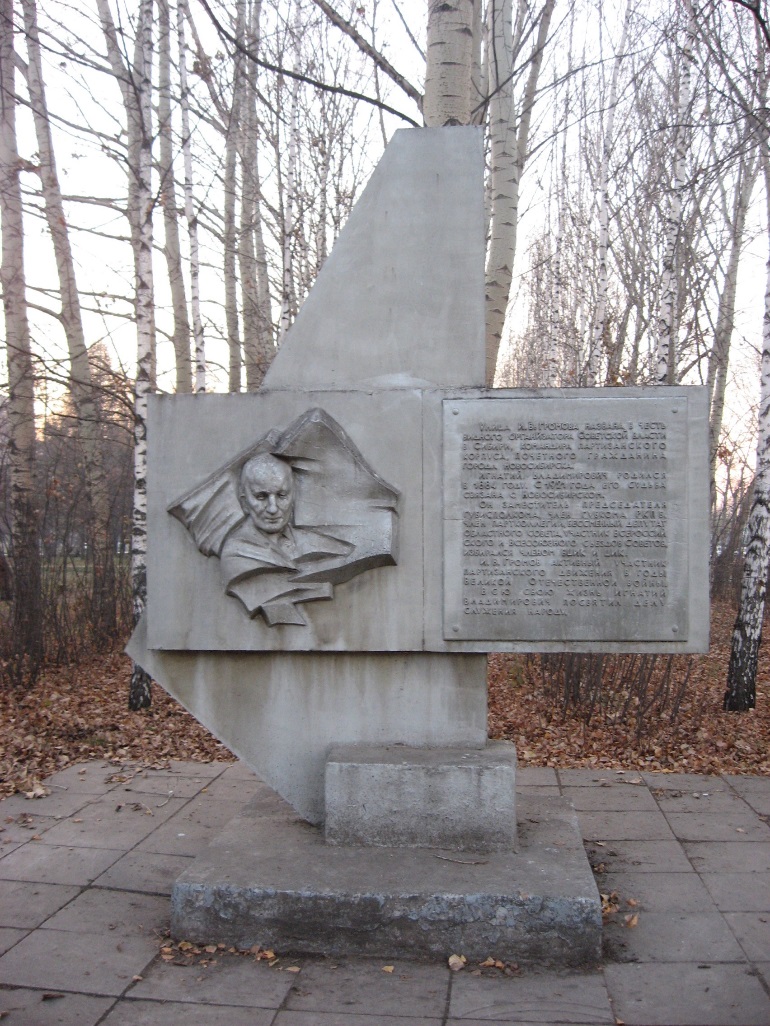 	Фото: памятника Игнатию Владимировичу Громову в Новосибирске.